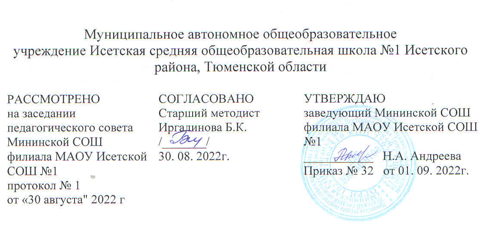 Адаптированная   основная  общеобразовательная  рабочая  программас умственной  отсталостью.по  математике_________для учащихся_5а__класса___ 2022-2023 учебный год    Учитель : Мякишева  Мария Алексеевна Высшая квалификационная  категорияс. Минино,2022 г.Рабочая программа учебного предмета    «_математика »__5_ класс Рабочая программа составлена на основе программы 5-9 классы специальной (коррекционной) школы VIII вида под редакцией доктора педагогических наук В.В.Воронковой, Москва «Просвещение»,2011.Разработана на основе документов: учебного предмета, Программы воспитательной работы школы, учебного плана МАОУ Исетской СОШ №1.Единство урочной деятельности с программой воспитания реализуется через: • привлечение внимание обучающихся к ценностному аспекту изучаемых на уроках фактов, мероприятия по календарю знаменательных и памятных дат; • применение на уроке интерактивных форм работы обучающихся, курс внеурочной деятельности «Разговор о важном». • групповую работу, которая учат школьников участию в команде и сотрудничеству с другими людьми. Участие в мероприятиях и акциях РДШ, • инициирование и поддержка исследовательской деятельности школьников в рамках реализации ими индивидуальных и групповых исследовательских проектов, что даёт и возможность приобретать навык самостоятельного решения теоретических проблемы, опыт публичного выступления перед аудиторией, аргументирование и отстаивание своей точки зрения. Рабочая программа ориентирована на учебник «Математика» для 5 класса специальных (коррекционных) образовательных учреждений VIII вида под ред. М.Н. Перовой, Г. М. Капустиной, Москва «Просвещение», 2006..                      ПЛАНИРУЕМЫЕ РЕЗУЛЬТАТЫ ОСВОЕНИЯ ПРОГРАММЫ математика  5 классВ результате изучения курса математики учащиеся должны знать:-  класс единиц, разряды в классе единиц- десятичный состав чисел в пределах 1000- единицы измерения длины, массы, времени; их соотношения- римские цифры- дроби, их виды- виды треугольников в зависимости от величины углов и длин сторонУметь:- выполнять устное сложение и вычитание чисел в пределах 100- читать, записывать под диктовку числа в пределах 1000- разряды- выполнять сравнение чисел в пределах 1000- выполнять арифметические операции с числами до 1000- получать, обозначать, сравнивать обыкновенные дроби- решать простые задачи- уметь строить треугольник по заданным сторонам- различать радиус и диаметрСодержание программы. I Сотня. Нахождение неизвестного слагаемого. Нахождение неизвестного уменьшаемого. Нахождение неизвестного вычитаемого. Устное сложение и вычитание чисел с переходом через разряд. Контрольная работа по теме «Сотня»..II Тысяча.Нумерация чисел в пределах 1000. Округление чисел до десятков и сотен. Римская нумерация. Меры стоимости, длины и массы. Устное сложение и вычитание чисел полученных при измерении мерами длины и стоимости. Сложение и вычитание круглых сотен и десятков. Сложение и вычитание без перехода через разряд. Контрольная работа по теме «Тысяча»III. Геометрический материал.Линия, отрезок, луч. Углы. Периметр многоугольника. Треугольники. Различение треугольников по видам углов и по длинам сторон. Разностное сравнение чисел. Кратное сравнение чиселIV. Сложение и вычитание в пределах 1000 с переходом через разряд.Сложение с переходом через разряд. Вычитание с переходом через разряд. Закрепление по теме: Сложение и вычитание в пределах 1000. Контрольная работа: «Сложение и вычитание в пределах 1000».V. Обыкновенные дроби. Образование дробей. Сравнение дробей. Правильные и неправильные дроби. Закрепление по теме: «Обыкновенные дроби». Контрольная работа: «Обыкновенные дроби».VI. Единицы измерения и их соотношения.Преобразование чисел, полученных при измерении мерами стоимости, длины, массы. Замена крупных мер мелкими. Замена мелких мер крупными . Меры времени. ГодVII. Арифметические действия.Умножение чисел 10, 100. Умножение и деление на 10, 100. Умножение и деление круглых десятков и круглых сотен на однозначное число. Умножение и деление двузначных и трехзначных чисел на однозначное число без перехода через разряд. Проверка умножения и деления. Умножение и деление двузначных и трехзначных чисел на однозначное число с переходом через разряд Контрольная работа по теме «Умножение и деление». Умножение вида 16*3. Умножение вида 125*3, 150*3. Деление вида 34:2, 632:4. Деление вида 525:5, 306:3. Контрольная работа по теме «Умножение и деление».VIII. Геометрический материалПостроение треугольников по заданным длинам сторон. Круг, окружность. Линии в круге. Масштаб.Основные понятия к разделу: линия, отрезок, луч, треугольник, угол, периметр, равносторонний равнобедренный, прямоугольный треугольник, остроугольный треугольник, радиус, диаметр, хорда, квадрат, куб, брус, шар.строить треугольник с помощью циркуля, проводить линии в окружности;изображать в масштабе.IX. Все действия в пределах 1000 (Повторение).Сложение и вычитание чисел в пределах 1000 (все случаи). Умножение 10, 100 и на 10, 100 Деление на 10, 100 без остатка и с остатком. Устное умножение и деление круглых десятков, сотен на однозначное число. Контрольная работа по теме «Все действия в пределах 1000». Письменное умножение и деление двузначных и трехзначных чисел на однозначное число без перехода и с переходом через разряд.Итоговая контрольная работа.X. Геометрический материалПрямоугольник (квадрат). Куб, брус, шар.КАЛЕНДАРНО-ТЕМАТИЧЕСКОЕ ПЛАНИРОВАНИЕ                                                                                                              математика 5 класс (8 вид)№Тема раздела             Тема урокаКол-во часовДата проведенияДата проведенияПримечания№Тема раздела             Тема урокаКол-во часовПримечания1Сотня – 10 ч (Повторение)Нумерация в пределе 100. Счёт круглыми десятками.1планфакт2Сотня – 10 ч (Повторение)Сложение и вычитание в пределе 100 без перехода через разряд.  13Сотня – 10 ч (Повторение)Сложение и вычитание в пределе 100 с переходом через разряд.  14Сотня – 10 ч (Повторение)Нахождение неизвестного слагаемого15Сотня – 10 ч (Повторение)Нахождение неизвестного уменьшаемого16Сотня – 10 ч (Повторение)Нахождение неизвестного вычитаемого17Сотня – 10 ч (Повторение)Устное сложение и вычитание чисел с переходом через разряд.18Сотня – 10 ч (Повторение)Контрольная работа № 1 «Сотня»19Сотня – 10 ч (Повторение)Таблица разрядов. Виды линий.110Сотня – 10 ч (Повторение)Действия 1 и 2 ступеней в сложных примерах.111 Геометрический материал – 2 чЛиния, отрезок, луч. 112 Геометрический материал – 2 чЛиния, отрезок, луч. Углы113Тысяча – 24 чНумерация чисел в пределах 1000114Тысяча – 24 чСчёт сотнями прямой и обратный.115Тысяча – 24 чРазрядная таблица. Периметр треугольника.116Тысяча – 24 чОкругление чисел до десятков и сотен117Тысяча – 24 чОкругление чисел до десятков и сотен118Тысяча – 24 чСчёт до 1000 от заданного числа. Треугольники основание и боковые стороны.119Тысяча – 24 чСчёт до 1000 от заданного числа. Треугольники основание и боковые стороны.120Тысяча – 24 чРимская нумерация121Тысяча – 24 чМеры стоимости, длины и массы122Тысяча – 24 чМеры стоимости, длины и массы123Тысяча – 24 чМеры стоимости, длины и массы124Тысяча – 24 чУстное сложение и вычитание чисел, полученных при измерении мерами длины и стоимости125Тысяча – 24 чУстное сложение и вычитание чисел, полученных при измерении мерами длины и стоимости126Тысяча – 24 чСложение и вычитание круглых сотен и десятков127Тысяча – 24 чСложение и вычитание круглых сотен и десятков128Тысяча – 24 чСложение и вычитание круглых сотен и десятков129Тысяча – 24 чСложение и вычитание без перехода через разряд130Тысяча – 24 чСложение и вычитание без перехода через разряд131Тысяча – 24 чСложение и вычитание без перехода через разряд132Тысяча – 24 чАрифметические действия с числами в пределах 1000133Тысяча – 24 чАрифметические действия с числами в пределах 1000134Тысяча – 24 чАрифметические действия с числами в пределах 1000135Тысяча – 24 чКонтрольная работа № 2 «Арифметические действия с числами в пределах 1000»136Тысяча – 24 чСравнение чисел в пределе 1000. Работа над ошибками.137Геометрический материал – 7 чМногоугольники.138Геометрический материал – 7 чПериметр многоугольника139Геометрический материал – 7 чТреугольники140Геометрический материал – 7 чПрямоугольный треугольник.141Геометрический материал – 7 чПериметр прямоугольника.142Геометрический материал – 7 чКонтрольная работа № 3 «Треугольники»143Геометрический материал – 7 чТреугольники. Работа над ошибками.144Разностное и кратное сравнение чисел – 2 чРазностное сравнение чисел145Разностное и кратное сравнение чисел – 2 чКратное сравнение чисел146Сложение и вычитание в пределах 1000 с переходом через разряд – 7чСложение с переходом через разряд147Сложение и вычитание в пределах 1000 с переходом через разряд – 7чСложение с переходом через разряд148Сложение и вычитание в пределах 1000 с переходом через разряд – 7чВычитание с переходом через разряд149Сложение и вычитание в пределах 1000 с переходом через разряд – 7чВычитание с переходом через разряд150Сложение и вычитание в пределах 1000 с переходом через разряд – 7чСложение и вычитание в пределах 1000 с переходом через разряд151Сложение и вычитание в пределах 1000 с переходом через разряд – 7чКонтрольная работа № 4 «Сложение и вычитание в пределах 1000 с переходом через разряд»152Сложение и вычитание в пределах 1000 с переходом через разряд – 7чРешение примеров и задач. Работа над ошибками.153Нахождение доли предмета, числа – 1 чНахождение одной, нескольких долей предмета, числа154Обыкновенные дроби –12чОбразование дробей155Обыкновенные дроби –12чНахождение одной, нескольких долей предмета, числа.156Обыкновенные дроби –12чНахождение одной, нескольких долей предмета, числа.157Обыкновенные дроби –12чСравнение дробей158Обыкновенные дроби –12чСравнение дробей159Обыкновенные дроби –12чСравнение дробей160Обыкновенные дроби –12чПравильные и неправильные дроби161Обыкновенные дроби –12чПравильные и неправильные дроби162Обыкновенные дроби –12чПравильные и неправильные дроби163Обыкновенные дроби –12чПравильные и неправильные дроби164Обыкновенные дроби –12чКонтрольная работа № 5 «Обыкновенные дроби»165Обыкновенные дроби –12чОбыкновенные дроби166Умножение чисел 10, 100. Умножение и деление на 10, 100 – 6чУмножение чисел 10, 100167Умножение чисел 10, 100. Умножение и деление на 10, 100 – 6чУмножение чисел 10, 100168Умножение чисел 10, 100. Умножение и деление на 10, 100 – 6ч Деление  чисел 10, 100169Умножение чисел 10, 100. Умножение и деление на 10, 100 – 6чДеление  чисел 10, 100170Умножение чисел 10, 100. Умножение и деление на 10, 100 – 6чУмножение и деление на 10, 100171Умножение чисел 10, 100. Умножение и деление на 10, 100 – 6чУмножение и деление на 10, 100172Меры стоимости, длины, массы, времени – 11чЗамена крупных мер мелкими                  173Меры стоимости, длины, массы, времени – 11чЗамена крупных мер мелкими174Меры стоимости, длины, массы, времени – 11чЗамена крупных мер мелкими175Меры стоимости, длины, массы, времени – 11чЗамена мелких мер крупными176Меры стоимости, длины, массы, времени – 11чЗамена мелких мер крупными                177Меры стоимости, длины, массы, времени – 11чЗамена мелких мер крупными                178Меры стоимости, длины, массы, времени – 11чМеры времени. Год.179Меры стоимости, длины, массы, времени – 11чМеры времени. Год.180Меры стоимости, длины, массы, времени – 11чПреобразование чисел, полученных при измерении181Меры стоимости, длины, массы, времени – 11чКонтрольная работа № 6 «Преобразование чисел, полученных при измерении»182Меры стоимости, длины, массы, времени – 11чРешение примеров и задач. Работа над ошибками.183Умножение и деление круглых десятков и круглых сотен на однозначное число – 4чУмножение и деление круглых десятков на однозначное число184Умножение и деление круглых десятков и круглых сотен на однозначное число – 4чУмножение и деление круглых десятков на однозначное число185Умножение и деление круглых десятков и круглых сотен на однозначное число – 4чУмножение и деление круглых сотен на однозначное число186Умножение и деление круглых десятков и круглых сотен на однозначное число – 4чУмножение и деление круглых сотен на однозначное число187Умножение и деление двузначных и трехзначных чисел на однозначное число без перехода через разряд – 14чУмножение двузначных чисел на однозначное число 188Умножение и деление двузначных и трехзначных чисел на однозначное число без перехода через разряд – 14чУмножение двузначных чисел на однозначное число189Умножение и деление двузначных и трехзначных чисел на однозначное число без перехода через разряд – 14чДеление двузначных чисел на однозначное число190Умножение и деление двузначных и трехзначных чисел на однозначное число без перехода через разряд – 14чДеление двузначных чисел на однозначное число191Умножение и деление двузначных и трехзначных чисел на однозначное число без перехода через разряд – 14чУмножение и деление двузначных чисел на однозначное число 192Умножение и деление двузначных и трехзначных чисел на однозначное число без перехода через разряд – 14чУмножение и деление двузначных чисел на однозначное число193Умножение и деление двузначных и трехзначных чисел на однозначное число без перехода через разряд – 14чКонтрольная работа № 7 «Умножение и деление двузначных чисел на однозначное число»194Умножение и деление двузначных и трехзначных чисел на однозначное число без перехода через разряд – 14чУмножение трёхзначных чисел на однозначное число. Работа над ошибками.195Умножение и деление двузначных и трехзначных чисел на однозначное число без перехода через разряд – 14чУмножение  трёхзначных чисел на однозначное число196Умножение и деление двузначных и трехзначных чисел на однозначное число без перехода через разряд – 14чДеление трёхзначных чисел на однозначное число197Умножение и деление двузначных и трехзначных чисел на однозначное число без перехода через разряд – 14чДеление трёхзначных чисел на однозначное число198Умножение и деление двузначных и трехзначных чисел на однозначное число без перехода через разряд – 14чПроверка умножения и деления199Умножение и деление двузначных и трехзначных чисел на однозначное число без перехода через разряд – 14чКонтрольная работа № 8 «Умножение и деление трёхзначных чисел на однозначное число без перехода через разряд»1100Умножение и деление двузначных и трехзначных чисел на однозначное число без перехода через разряд – 14чУмножение и деление двузначных и трёхзначных чисел на однозначное число без перехода через разряд. Работа над ошибками.1101Умножение и деление двузначных и трехзначных чисел на однозначное число с переходом через разряд – 21чУмножение двухзначных чисел на однозначное число1102Умножение и деление двузначных и трехзначных чисел на однозначное число с переходом через разряд – 21чУмножение двухзначных чисел на однозначное число1103Умножение и деление двузначных и трехзначных чисел на однозначное число с переходом через разряд – 21чУмножение трёхзначных чисел на однозначное число 1104Умножение и деление двузначных и трехзначных чисел на однозначное число с переходом через разряд – 21чУмножение трёхзначных чисел на однозначное число1105Умножение и деление двузначных и трехзначных чисел на однозначное число с переходом через разряд – 21чУмножение многозначных чисел на однозначное число1106Умножение и деление двузначных и трехзначных чисел на однозначное число с переходом через разряд – 21чУмножение многозначных чисел на однозначное число1107Умножение и деление двузначных и трехзначных чисел на однозначное число с переходом через разряд – 21чДеление двухзначных чисел на однозначное число1108Умножение и деление двузначных и трехзначных чисел на однозначное число с переходом через разряд – 21чДеление двухзначных чисел на однозначное число1109Умножение и деление двузначных и трехзначных чисел на однозначное число с переходом через разряд – 21чДеление трёхзначных чисел на однозначное число 1110Умножение и деление двузначных и трехзначных чисел на однозначное число с переходом через разряд – 21чДеление трёхзначных чисел на однозначное число1111Умножение и деление двузначных и трехзначных чисел на однозначное число с переходом через разряд – 21чДеление многозначных чисел на однозначное число1112Умножение и деление двузначных и трехзначных чисел на однозначное число с переходом через разряд – 21чДеление многозначных чисел на однозначное число1113Умножение и деление двузначных и трехзначных чисел на однозначное число с переходом через разряд – 21чНахождение части числа1114Умножение и деление двузначных и трехзначных чисел на однозначное число с переходом через разряд – 21чРешение примеров и задач1115Умножение и деление двузначных и трехзначных чисел на однозначное число с переходом через разряд – 21чРешение задач на нахождение части числа1116Умножение и деление двузначных и трехзначных чисел на однозначное число с переходом через разряд – 21чРешение задач на нахождение части числа1117Умножение и деление двузначных и трехзначных чисел на однозначное число с переходом через разряд – 21чПорядок действий в примерах с двумя-тремя арифметическими действиями1118Умножение и деление двузначных и трехзначных чисел на однозначное число с переходом через разряд – 21чПорядок действий в примерах с двумя-тремя арифметическими действиями1119Умножение и деление двузначных и трехзначных чисел на однозначное число с переходом через разряд – 21чУмножение и деление двузначных и трехзначных чисел на однозначное число с переходом через разряд1120Умножение и деление двузначных и трехзначных чисел на однозначное число с переходом через разряд – 21чКонтрольная работа № 9 «Умножение и деление двузначных и трехзначных чисел на однозначное число с переходом через разряд»1121Умножение и деление двузначных и трехзначных чисел на однозначное число с переходом через разряд – 21чУмножение и деление двузначных и трехзначных чисел на однозначное число с переходом через разряд. Работа над ошибками.1122Геометрический материал – 3 чПостроение треугольников1123Геометрический материал – 3 чКруг, окружность. Линии в круге1124Геометрический материал – 3 чМасштаб1125Повторение. Все действия в пределах 1000 – 8чТысяча1126Повторение. Все действия в пределах 1000 – 8чСложение и вычитание в пределах 1000 с переходом через разряд1127Повторение. Все действия в пределах 1000 – 8чОбыкновенные дроби1128Повторение. Все действия в пределах 1000 – 8ч Все действия пределах 1000     1129Повторение. Все действия в пределах 1000 – 8чВсе действия пределах 1000     1130Повторение. Все действия в пределах 1000 – 8чВсе действия пределах 1000     1131Повторение. Все действия в пределах 1000 – 8чИтоговая контрольная работа № 10 за курс 5 класса1132Повторение. Все действия в пределах 1000 – 8чВсе действия в пределах 1000. Работа над ошибками.1133Повторение. Геометрический материал – 4чПрямоугольник (квадрат)1134Повторение. Геометрический материал – 4чПрямоугольник (квадрат)1135Повторение. Геометрический материал – 4чКуб, брус, шар1136Повторение. Геометрический материал – 4чКуб, брус, шар 1